ARIOL; OÙ SONT LES CLÉS?Ah! Mes clefs! 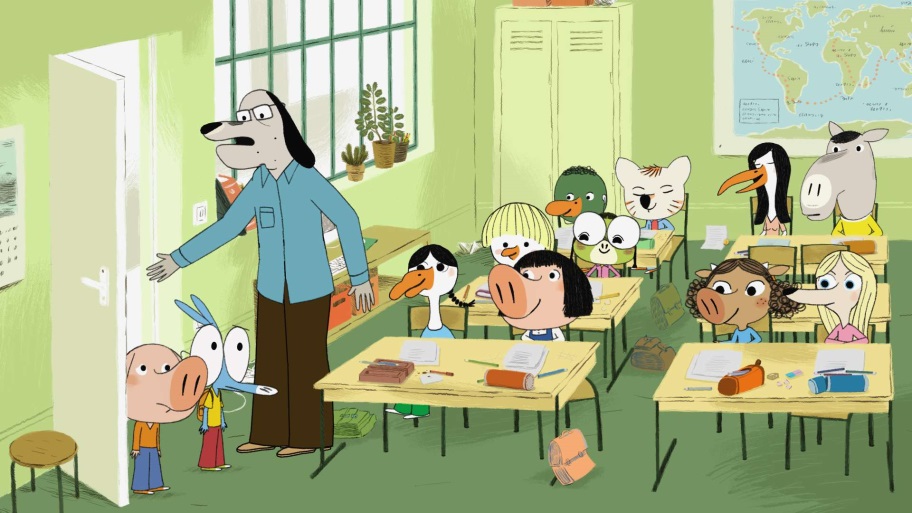 Quelles clefs?Ben, les clefs de chez moi!Elles étaient dans ma poche; elles ont disparu!Dépêche-toi! On va être en retard!Misère! On a un contrôle sur les divisions en plus!Ah zut! Je n’ai____________  ____________________! Je vais plutôt t’aider à chercher tes clefs alors....Par contre, tu diras à tes parents de me faire un mot d’excuse pour expliquer que j’ai______________la classe à cause de toi.Oui, oui...Allez_________-moi plutôt! C’est des clefs normales avec un_________________________vert; ma mère m’a dit que des fois les_________qui trouvent des clefs les________________________chez un commerçantViens! On va voir à la_______________________!  Aaah!Bonne idée!Tiens, tiens, monsieur Ariol et monsieur Ramono! Pas encore à l’école à l’heure qu’il est?J’ai perdu mes clefs. Personne ne_________________________________________________Madame Pompadou?Ah non, mon______________  ___________.Moi, je voudrais trois_________________________au chocolat-caramel!__________________qu’on pourrait aller chez le marchand des journaux. Comme ça, on_____________les magazines....Je m’en fiche des magazines! Je veux mes clefs! Et toi, tout ce qui t’intéresse c’est de___________l’école. Laisse-moi __________________! Je vais chercher tout seul.Ben, ne t’énerve pas!____________________________________!Je m’énerve parce que mon père___________________________________changer la serrure.Ben, pourquoi? Il refera la clef et puis c’est tout.Tu es_________! Et les voleurs? S’ils_________________que tu perds tes clefs, ils te suivent pour repérer où tu habites et après ils te________________________________. C’est________________.Peut-être qu’ils nous suivent__________....AaaaaaaaaaaaaahJe___________qu’on les a semés! Ouf! Ce n’est pas bon de_______________après avoir mangé des nounours....____________! Peut-être que les voleurs me connaissent et ils savent où j’habite et si ils étaient déjà chez moi en train de me______________________...Tu crois qu’on devrait prévenir la police?Eh tu es fou! Pour que les policiers défoncent ta porte à coups d’________________, et bang! Et après ils vont rentrer et ils vont dire: ______________________________! Et ils vont tirer en l’air. Poum, poum, poum! Il y a un voleur qui va se rendre mais l’autre va crier: Vous ne m’aurez pas! Et il va se cacher sous le canapé et poum, poum, poum! Les policiers vont tirer encore plus et pan! Le_________________va_______________! le canapé exploser! Il faudra tout refaire et mon père sera furieux!Je sais ce qu’on va faire! On s’approche doucement de la porte et si on_______________du bruit ça veut dire que les voleurs sont là.D’accord. Vas-y! Ah non, tu as______________m’accompagner alors tu m’accompagnes!Ariol, tu es là?OuiElle est où la_________________?Ferme la porte!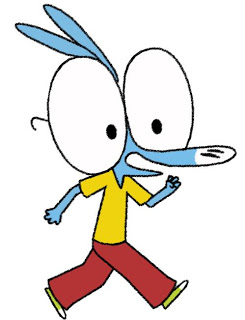 Ehh elle est où ta porte?_______________________! Ah, ça y est!Héhé,tiens regarde-les tes clefs! Espèce d’________!Mes clefs! Je les avais_________________sur la porte!On ferait mieux de vérifier si personne_________________________!Ça va tout est normal!________________! Donne-moi à boire!Eh on a déjà quarante minutes de retard pour le contrôle des divisions!Bon, au fait, j’ai_____________le dernier Chevalier Cheval magazine!Deux heures de retard! Vous resterez en classe pendant les deux________________________pour rattraper  le contrôle. Et maintenant,___________________vos livres d’histoire!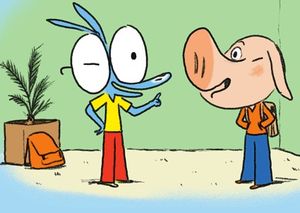 Oh non!Quoi encore Ramono?J’ai oublié mon__________________chez toi!____________!